ROZVAHA ROZVAHA 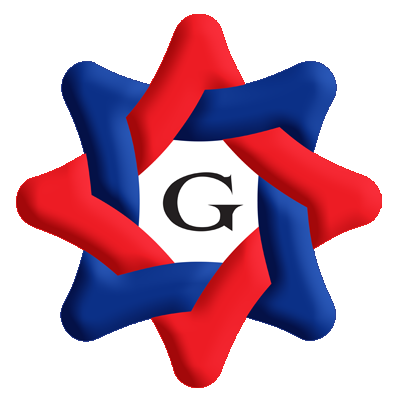 územní samosprávné celky, svazky obcí, regionální rady regionu soudržnostiúzemní samosprávné celky, svazky obcí, regionální rady regionu soudržnostiúzemní samosprávné celky, svazky obcí, regionální rady regionu soudržnosti(v Kč, s přesností na dvě desetinná místa)(v Kč, s přesností na dvě desetinná místa)(v Kč, s přesností na dvě desetinná místa)Období:12 / 201712 / 2017IČO:6060946060609460Název:Olomoucký kraj Olomoucký kraj NS:60609460Olomoucký krajObdobíObdobíObdobíObdobíČísloSyntetickýBěžnéMinulépoložkyNázev položkyúčetBruttoKorekceNetto1234AKTIVA CELKEMAKTIVA CELKEMAKTIVA CELKEM9 230 172 289,482 182 934 813,877 047 237 475,617 245 791 866,52A.A.Stálá aktivaStálá aktiva5 053 668 288,232 169 332 134,642 884 336 153,593 716 673 781,33I.I.Dlouhodobý nehmotný majetekDlouhodobý nehmotný majetek93 420 490,9180 054 026,7213 366 464,1923 388 422,031.1.1.1.Nehmotné výsledky výzkumu a vývojeNehmotné výsledky výzkumu a vývoje0121 639 772,001 241 159,00398 613,001 916 158,002.2.2.2.SoftwareSoftware01381 408 216,9968 689 704,8012 718 512,1920 360 625,033.3.3.3.Ocenitelná právaOcenitelná práva0144.4.4.4.Povolenky na emise a preferenční limityPovolenky na emise a preferenční limity0155.5.5.5.Drobný dlouhodobý nehmotný majetekDrobný dlouhodobý nehmotný majetek01810 123 162,9210 123 162,926.6.6.6.Ostatní dlouhodobý nehmotný majetekOstatní dlouhodobý nehmotný majetek0197.7.7.7.Nedokončený dlouhodobý nehmotný majetekNedokončený dlouhodobý nehmotný majetek041249 339,00249 339,001 111 639,008.8.8.8.Poskytnuté zálohy na dlouhodobý nehmotný majetekPoskytnuté zálohy na dlouhodobý nehmotný majetek0519.9.9.9.Dlouhodobý nehmotný majetek určený k prodejiDlouhodobý nehmotný majetek určený k prodeji035II.II.Dlouhodobý hmotný majetekDlouhodobý hmotný majetek3 138 268 560,381 059 278 107,922 078 990 452,462 465 870 931,591.1.1.1.PozemkyPozemky03149 717 152,6949 717 152,6961 084 786,272.2.2.2.Kulturní předmětyKulturní předměty0321 030 547,391 030 547,391 030 547,393.3.3.3.StavbyStavby0212 698 447 328,76913 180 218,561 785 267 110,202 221 815 355,184.4.4.4.Samostatné hmotné movité věci a soubory hmotných movitých věcíSamostatné hmotné movité věci a soubory hmotných movitých věcí02291 531 220,4372 474 042,2919 057 178,1430 278 932,515.5.5.5.Pěstitelské celky trvalých porostůPěstitelské celky trvalých porostů0256.6.6.6.Drobný dlouhodobý hmotný majetekDrobný dlouhodobý hmotný majetek02873 623 847,0773 623 847,077.7.7.7.Ostatní dlouhodobý hmotný majetekOstatní dlouhodobý hmotný majetek0298.8.8.8.Nedokončený dlouhodobý hmotný majetekNedokončený dlouhodobý hmotný majetek042223 587 989,20223 587 989,20145 047 417,249.9.9.9.Poskytnuté zálohy na dlouhodobý hmotný majetekPoskytnuté zálohy na dlouhodobý hmotný majetek052330 474,84330 474,84176 600,0010.10.10.10.Dlouhodobý hmotný majetek určený k prodejiDlouhodobý hmotný majetek určený k prodeji0366 437 293,00III.III.Dlouhodobý finanční majetekDlouhodobý finanční majetek1 300 187 491,961 030 000 000,00270 187 491,96280 187 491,961.1.1.1.Majetkové účasti v osobách s rozhodujícím vlivemMajetkové účasti v osobách s rozhodujícím vlivem0611 300 187 491,961 030 000 000,00270 187 491,96280 187 491,962.2.2.2.Majetkové účasti v osobách s podstatným vlivemMajetkové účasti v osobách s podstatným vlivem0623.3.3.3.Dluhové cenné papíry držené do splatnostiDluhové cenné papíry držené do splatnosti0634.4.4.4.Dlouhodobé půjčkyDlouhodobé půjčky0675.5.5.5.Termínované vklady dlouhodobéTermínované vklady dlouhodobé0686.6.6.6.Ostatní dlouhodobý finanční majetekOstatní dlouhodobý finanční majetek0697.7.7.7.Pořizovaný dlouhodobý finanční majetekPořizovaný dlouhodobý finanční majetek0438.8.8.8.Poskytnuté zálohy na dlouhodobý finanční majetekPoskytnuté zálohy na dlouhodobý finanční majetek053IV.IV.Dlouhodobé pohledávkyDlouhodobé pohledávky521 791 744,98521 791 744,98947 226 935,751.1.1.1.Poskytnuté návratné finanční výpomoci dlouhodobéPoskytnuté návratné finanční výpomoci dlouhodobé4628 000 000,008 000 000,009 200 000,002.2.2.2.Dlouhodobé pohledávky z postoupených úvěrůDlouhodobé pohledávky z postoupených úvěrů4643.3.3.3.Dlouhodobé poskytnuté zálohyDlouhodobé poskytnuté zálohy465334 584,40334 584,40157 000,004.4.4.4.Dlouhodobé pohledávky z ručeníDlouhodobé pohledávky z ručení4665.5.5.5.Ostatní dlouhodobé pohledávkyOstatní dlouhodobé pohledávky46911 228,006.6.6.6.Dlouhodobé poskytnuté zálohy na transferyDlouhodobé poskytnuté zálohy na transfery471513 457 160,58513 457 160,58937 858 707,75B.B.Oběžná aktivaOběžná aktiva4 176 504 001,2513 602 679,234 162 901 322,023 529 118 085,19I.I.ZásobyZásoby4 032 719,874 032 719,873 529 095,241.1.1.1.Pořízení materiáluPořízení materiálu1112.2.2.2.Materiál na skladěMateriál na skladě1124 032 719,874 032 719,873 529 095,243.3.3.3.Materiál na cestěMateriál na cestě1194.4.4.4.Nedokončená výrobaNedokončená výroba1215.5.5.5.Polotovary vlastní výrobyPolotovary vlastní výroby1226.6.6.6.VýrobkyVýrobky1237.7.7.7.Pořízení zbožíPořízení zboží1318.8.8.8.Zboží na skladěZboží na skladě1329.9.9.9.Zboží na cestěZboží na cestě13810.10.10.10.Ostatní zásobyOstatní zásoby139II.II.Krátkodobé pohledávkyKrátkodobé pohledávky2 822 014 384,5913 602 679,232 808 411 705,362 508 776 450,381.1.1.1.OdběrateléOdběratelé3117 099 557,817 099 557,818 750 058,712.2.2.2.Směnky k inkasuSměnky k inkasu3123.3.3.3.Pohledávky za eskontované cenné papíryPohledávky za eskontované cenné papíry3134.4.4.4.Krátkodobé poskytnuté zálohyKrátkodobé poskytnuté zálohy314329 460,00329 460,00852 425,405.5.5.5.Jiné pohledávky z hlavní činnostiJiné pohledávky z hlavní činnosti31521 855 200,6212 324 380,249 530 820,3811 311 187,226.6.6.6.Poskytnuté návratné finanční výpomoci krátkodobéPoskytnuté návratné finanční výpomoci krátkodobé3166 000 000,006 000 000,00700 000,007.7.7.7.Krátkodobé pohledávky z postoupených úvěrůKrátkodobé pohledávky z postoupených úvěrů3178.8.8.8.Pohledávky z přerozdělených daníPohledávky z přerozdělených daní3199.9.9.9.Pohledávky za zaměstnanciPohledávky za zaměstnanci3353 687,003 687,0010.10.10.10.Sociální zabezpečeníSociální zabezpečení33611.11.11.11.Zdravotní pojištěníZdravotní pojištění33712.12.12.12.Důchodové spořeníDůchodové spoření33813.13.13.13.Daň z příjmůDaň z příjmů34114.14.14.14.Ostatní daně, poplatky a jiná obdobná peněžitá plněníOstatní daně, poplatky a jiná obdobná peněžitá plnění34215.15.15.15.Daň z přidané hodnotyDaň z přidané hodnoty34316.16.16.16.Pohledávky za osobami mimo vybrané vládní institucePohledávky za osobami mimo vybrané vládní instituce34417.17.17.17.Pohledávky za vybranými ústředními vládními institucemiPohledávky za vybranými ústředními vládními institucemi346671 748,7618.18.18.18.Pohledávky za vybranými místními vládními institucemiPohledávky za vybranými místními vládními institucemi34823.23.23.23.Krátkodobé pohledávky z ručeníKrátkodobé pohledávky z ručení36124.24.24.24.Pevné termínové operace a opcePevné termínové operace a opce36325.25.25.25.Pohledávky z neukončených finančních operacíPohledávky z neukončených finančních operací36926.26.26.26.Pohledávky z finančního zajištěníPohledávky z finančního zajištění36527.27.27.27.Pohledávky z vydaných dluhopisůPohledávky z vydaných dluhopisů36728.28.28.28.Krátkodobé poskytnuté zálohy na transferyKrátkodobé poskytnuté zálohy na transfery3731 447 516 589,071 447 516 589,071 483 241 251,7629.29.29.29.Krátkodobé zprostředkování transferůKrátkodobé zprostředkování transferů37530.30.30.30.Náklady příštích obdobíNáklady příštích období3811 250 738,891 250 738,89452 500,5131.31.31.31.Příjmy příštích obdobíPříjmy příštích období38532.32.32.32.Dohadné účty aktivníDohadné účty aktivní3881 335 651 147,891 335 651 147,891 000 296 830,9333.33.33.33.Ostatní krátkodobé pohledávkyOstatní krátkodobé pohledávky3772 308 003,311 278 298,991 029 704,322 500 447,09III.III.Krátkodobý finanční majetekKrátkodobý finanční majetek1 350 456 896,791 350 456 896,791 016 812 539,571.1.1.1.Majetkové cenné papíry k obchodováníMajetkové cenné papíry k obchodování2512.2.2.2.Dluhové cenné papíry k obchodováníDluhové cenné papíry k obchodování2533.3.3.3.Jiné cenné papíryJiné cenné papíry2564.4.4.4.Termínované vklady krátkodobéTermínované vklady krátkodobé2445.5.5.5.Jiné běžné účtyJiné běžné účty24531 708 756,2031 708 756,2036 253 808,089.9.9.9.Běžný účetBěžný účet24111.11.11.11.Základní běžný účet územních samosprávných celkůZákladní běžný účet územních samosprávných celků2311 297 323 264,861 297 323 264,86955 064 939,1312.12.12.12.Běžné účty fondů územních samosprávných celkůBěžné účty fondů územních samosprávných celků23620 996 409,2320 996 409,2325 087 955,3015.15.15.15.CeninyCeniny263428 466,50428 466,50405 837,0616.16.16.16.Peníze na cestěPeníze na cestě26217.17.17.17.PokladnaPokladna261ísloísloísloísloSyntetickýSyntetickýObdobíObdobípoložkypoložkypoložkypoložkyNázev položkyúčetúčetBěžnéMinulé12PASIVA CELKEMPASIVA CELKEM7 047 237 475,617 245 791 866,52C.C.Vlastní kapitál-341 907 432,62-214 543 114,16I.I.Jmění účetní jednotky a upravující položky-4 191 521 630,31-3 111 676 945,931.1.1.1.Jmění účetní jednotky401-2 806 905 748,63-1 869 928 535,673.3.3.3.Transfery na pořízení dlouhodobého majetku403572 326 999,78710 288 126,334.4.4.4.Kurzové rozdíly4055.5.5.5.Oceňovací rozdíly při prvotním použití metody406-2 041 706 204,40-2 041 706 204,406.6.6.6.Jiné oceňovací rozdíly4074 612 414,877.7.7.7.Opravy předcházejících účetních období40884 763 322,9485 057 252,94II.II.Fondy účetní jednotky38 245 559,5643 113 891,366.6.6.6.Ostatní fondy41938 245 559,5643 113 891,36III.III.Výsledek hospodaření3 811 368 638,132 854 019 940,411.1.1.1.Výsledek hospodaření běžného účetního období957 348 697,72910 772 944,742.2.2.2.Výsledek hospodaření ve schvalovacím řízení4313.3.3.3.Výsledek hospodaření předcházejících účetních období4322 854 019 940,411 943 246 995,67D.D.Cizí zdroje7 389 144 908,237 460 334 980,68I.I.Rezervy1.1.1.1.Rezervy441II.II.Dlouhodobé závazky4 243 360 671,134 010 154 552,381.1.1.1.Dlouhodobé úvěry4513 654 272 283,503 755 151 937,002.2.2.2.Přijaté návratné finanční výpomoci dlouhodobé4523.3.3.3.Dlouhodobé závazky z vydaných dluhopisů4534.4.4.4.Dlouhodobé přijaté zálohy4555.5.5.5.Dlouhodobé závazky z ručení4566.6.6.6.Dlouhodobé směnky k úhradě4577.7.7.7.Ostatní dlouhodobé závazky45930 987 442,717 168 854,018.8.8.8.Dlouhodobé přijaté zálohy na transfery472558 100 944,92247 833 761,37III.III.Krátkodobé závazky3 145 784 237,103 450 180 428,301.1.1.1.Krátkodobé úvěry2812.2.2.2.Eskontované krátkodobé dluhopisy (směnky)2823.3.3.3.Krátkodobé závazky z vydaných dluhopisů2834.4.4.4.Jiné krátkodobé půjčky2895.5.5.5.Dodavatelé32143 209 738,7941 640 587,236.6.6.6.Směnky k úhradě3227.7.7.7.Krátkodobé přijaté zálohy324302 071,002 282 667,008.8.8.8.Závazky z dělené správy3259.9.9.9.Přijaté návratné finanční výpomoci krátkodobé32610.10.10.10.Zaměstnanci33111.11.11.11.Jiné závazky vůči zaměstnancům33312.12.12.12.Sociální zabezpečení3365 872 012,006 526 588,0013.13.13.13.Zdravotního pojištění3372 561 661,002 846 238,0014.14.14.14.Důchodové spoření33815.15.15.15.Daň z příjmů34116.16.16.16.Ostatní daně, poplatky a jiná obdobná peněžitá plnění3422 435 153,003 015 082,0017.17.17.17.Daň z přidané hodnoty3434 359 427,275 217 838,2718.18.18.18.Závazky k osobám mimo vybrané vládní instituce34519.19.19.19.Závazky k vybraným ústředním vládním institucím34716 479 683,3719 136 786,7520.20.20.20.Závazky k vybraným místním vládním institucím34927 830 510,164 605 504,1627.27.27.27.Krátkodobé závazky z ručení36228.28.28.28.Pevné termínové operace a opce36329.29.29.29.Závazky z neukončených finančních operací36430.30.30.30.Závazky z finančního zajištění36631.31.31.31.Závazky z upsaných nesplacených cenných papírů a podílů36832.32.32.32.Krátkodobé přijaté zálohy na transfery3741 093 021 554,26917 298 061,0033.33.33.33.Krátkodobé zprostředkování transferů37582 193,381 224 390,4335.35.35.35.Výdaje příštích období38336.36.36.36.Výnosy příštích období38437.37.37.37.Dohadné účty pasivní3891 932 409 347,112 421 399 504,0438.38.38.38.Ostatní krátkodobé závazky37817 220 885,7624 987 181,42